Инструкция по выполнению работы       На выполнение промежуточной аттестации по физике дается 45 минут. Работа состоит из двух частей. Часть 1 содержит 7 заданий. Часть 2 содержит 2 задания Задания должны быть прорешаны на пропечатанных  листах в клеточку. При выполнении заданий Вы можете пользоваться черновиком. Обращаем Ваше внимание, что записи в черновике не будут учитываться при оценивании работы.        Советуем выполнять задания в том порядке, как они даны. Для экономиивремени пропускайте задание, которое не удаётся выполнить сразу, и переходите к следующему. Если после выполнения всей работы у Вас останется время, Вы сможете вернуться к пропущенным заданиям. Баллы, полученные Вами за выполненные задания, суммируются. Постарайтесь выполнить как можно больше заданий и набрать наибольшее количество баллов. За каждое из выполненных заданий А1 – А7 выставляется 1 балл, если ответ правильный, и 0 баллов, если ответ неправильный. За выполнение заданий В1-В2 выставляется от 0 до 2 баллов в зависимости от полноты и правильности ответа. Максимальное количество баллов: 11. ШКАЛАдля перевода числа правильных ответов  в оценку по пятибалльной шкалеВАРИАНТ 1Часть АК каждому заданию части А дано несколько ответов, из которых только один верный. Решите задание, сравните полученный ответ с предложенными. В ответе указать номер задания и соответствующую букву с правильным ответом.А.1 На рисунке представлен график зависимости скорости от времени для тела, движущегося прямолинейно. Наибольшее по модулю ускорение тело имело на участке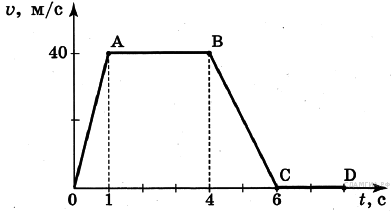 1.  OA
2. AB
3.  BC
4. CДА.2 Какую  силу  надо  приложить  к  телу  массой  200 г, чтобы оно двигалось с ускорением  1,5 м/с2 ?1)  0,1 Н                            2)  0,2 Н                             3)  0,3 Н                    4)  0,4 НА.3 Какова кинетическая энергия автомобиля массой  1000 кг, движущегосясо скоростью  36 км/ч?1)  36·103  Дж               2)  648·103  Дж                        3)  104  Дж                    4)  5·104  Дж А.4.  Какую мощность развивает двигатель автомобиля при силе тяги  1000 Н, если автомобиль движется равномерно со скоростью  20 м/с?1)  10 кВт                        2)  20 кВт                            3)  40 кВт                        4)  30 кВтА.5  При неизменной концентрации молекул идеального газа средняя квадратичная скорость теплового движения его молекул уменьшилась в 4 раза. При этом давление газа1) уменьшилось в 16 раз                                           2) уменьшилось в 2 раза
3) уменьшилось в 4 раза                                           4) не изменилосьА.6 При переходе из состояния 1 в состояние 3 газ совершает работу 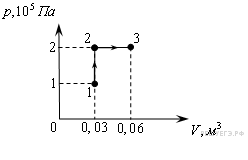 1) 2 кДж                    2) 4 кДж                   3) 6 кДж                  4) 8 кДжА.7 Как изменится емкость плоского воздушного конденсатора, если площадь обкладок уменьшить в 2 раза, а расстояние между ними увеличить в 2 раза?1) увеличится в 2 раза
2) уменьшится в 2 раза
3) не изменится
4) уменьшится в 4 разаЧасть В.В.1 Дан график зависимости объема постоянной массы идеального газа от температуры. Изобразите этот процесс в координатах p-T.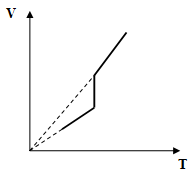 В.2 В однородное электрическое поле со скоростью  м/с влетает электрон и движется по направлению линий напряжённости поля. Какое расстояние пролетит электрон до полной потери скорости, если модуль напряжённости поля равен 3600 В/м?Ответ_________ВАРИАНТ 2Часть АК каждому заданию части А дано несколько ответов, из которых только один верный. Решите задание, сравните полученный ответ с предложенными. В ответе указать номер задания и соответствующую букву с правильным ответом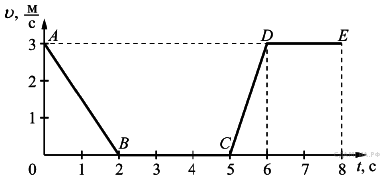 А.1 На рисунке представлен график зависимости модуля скорости v от времени t для тела, движущегося прямолинейно. Равномерному движению соответствует участок1.  АВ
2. ВС3. CD
4.  DEА.2 Тело равномерно движется по плоскости. Сила давления тела на плоскость равна 20 Н, сила трения 5 Н. Чему равен коэффициент трения скольжения?1) 0,8                        2) 0,25                 3) 0,75                           4) 0,2А.3 Какова потенциальная энергия сосуда с водой на высоте  80 см,  если масса сосударавна  300 г?1)  240 Дж                     2)  2400 Дж                              3)  24 Дж                    4) 2, 4 Дж А.4  Какую работу  совершит  сила  при  удлинении  пружины  жесткостью   350 Н/м от  4 см  до  6 см?1)  0,07 Дж                      2)  0,35 Дж                            3)  70 Дж                         4)  35 ДжА5. Если давление идеального газа при постоянной концентрации увеличилось в 2 раза, то это значит, что его абсолютная температура1) увеличилась в 4 раза                                     2) увеличилась в 2 раза
3) уменьшилась в 2 раза                                   4) уменьшилась в 4 разаА.6 При переходе из состояния 1 в состояние 3 газ совершает работу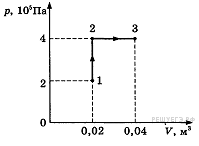 1) 2 кДж
2) 4 кДж
3) 6 кДж
4) 8 кДжА.7  Плоский воздушный конденсатор имеет емкость C. Как изменится его емкость, если расстояние между его пластинами уменьшить в 3 раза?1) увеличится в 3 раза
2) уменьшится в 3 раза
3) увеличится в 9 раз
4) уменьшится в 9 разЧасть ВВ.1  На графике представлена зависимость объема идеального газа, масса которого не изменяется, от температуры для некоторого замкнутого процесса. Начертите данный процесс в p-V координатах .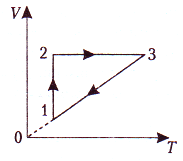 В. 2 В однородное электрическое поле со скоростью  м/с влетает электрон и движется по направлению линий напряжённости поля. Какое расстояние пролетит электрон до полной потери скорости, если модуль напряжённости поля равен 300 В/м?Ответ___________ВАРИАНТ 3Часть АК каждому заданию части А дано несколько ответов, из которых только один верный. Решите задание, сравните полученный ответ с предложенными. В ответе указать номер задания и соответствующую букву с правильным ответом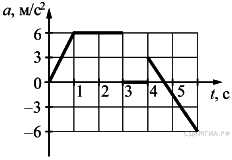 А.1 На рисунке представлен график зависимости ускорения a от времени t для тела, движущегося прямолинейно. Равноускоренному движению тела соответствует интервал времени1. от 0 до 1 с
2.  от 1 до 3 с
3.  от 3 до 4 с
4.  от 4 до 6 сА.2 Какова масса тела, которое под влиянием силы 0, 05 Н получает ускорение 10 см/с2?1)  1 кг                              2)  2 кг                                3)  0,7 кг                   4)  0,5 кг А. 3 Какова кинетическая энергия тела массой  1 т, движущегося со  скоростью  36 км/ч?1)  50 кДж                    2)  36 кДж                              3)  72кДж                      4)  25 кДжА.4.  Лебедка равномерно поднимает груз массой  200 кг  на высоту  3 м  за  5 с. Какова мощность двигателя лебедки?1)  120 Вт                    2)  3000 Вт                          3)  333 Вт                4)  1200 Вт А.5 Если давление идеального газа при постоянной концентрации увеличилось в 2 раза, то это значит, что его абсолютная температура1) увеличилась в 4 раза                         2) увеличилась в 2 раза
3) уменьшилась в 2 раза                       4) уменьшилась в 4 разаА.6 При переходе из состояния 1 в состояние 3 газ совершает работу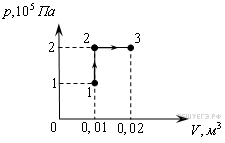 1) 2 кДж
2) 4 кДж
3) 6 кДж
4) 8 кДжА.7 Расстояние между двумя точечными электрическими зарядами увеличили в 2 раза, и оба заряда увеличили в 2 раза. Сила взаимодействия между зарядами1) уменьшилась в 4 раза
2) уменьшилась в 8 раз
3) уменьшилась в 16 раз
4) не измениласьЧасть ВВ.1 На графике представлена зависимость давления идеального газа, масса которого не изменяется, от температуры для некоторого замкнутого процесса. Начертите данный процесс в координатах р-V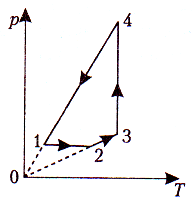 В.2 В однородное электрическое поле со скоростью  м/с влетает электрон и движется по направлению линий напряжённости поля. Какое расстояние пролетит электрон до полной потери скорости, если модуль напряжённости поля равен 600 В/м?Ответ _________Ответы Часть АЧасть ВВ.1 1.вариант   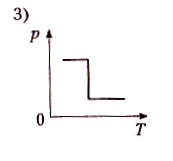 2 вариант 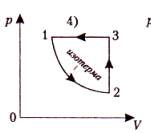 3 вариант 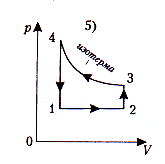 В.2 1 вариант . При движении  по линиям напряжённости электрон испытывает торможение. По теореме о кинетической энергии изменение кинетической энергии равно работе действующей силы. В данном случае откуда находим расстояние, которое пролетит электрон до полной потери скорости: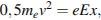 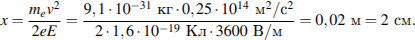 2 вариант При движении по линиям напряжённости электрон испытывает торможение. По теореме о кинетической энергии изменение кинетической энергии равно работе действующей силы. В данном случае откуда находим расстояние, которое пролетит электрон до полной потери скорости: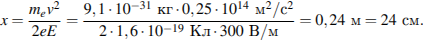 3 вариант При движении по линиям напряжённости электрон испытывает торможение. По теореме о кинетической энергии изменение кинетической энергии равно работе действующей силы. В данном случае откуда находим расстояние, которое пролетит электрон до полной потери скорости: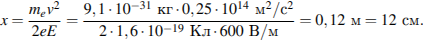 Кодификаторэлементов содержания и требований к уровню подготовки выпускников общеобразовательных учреждений для проведения промежуточной аттестации по ФИЗИКЕ  Кодификатор  элементов  содержания  по  физике  и  требований  к  уровню  подготовки  выпускников  общеобразовательных  учреждений  для  промежуточной аттестации   является  одним  из  документов,  определяющих структуру  и  содержание  КИМ  ЕГЭ.  Он  составлен  на  основе  Федерального компонента  государственных  стандартов  основного  общего  и  среднего (полного)  общего  образования  по  физике,  базовый  и  профильный  уровни (приказ Минобразования России от 05.03.2004 № 1089). В  кодификатор  не  включены  элементы  содержания,  выделенные  в образовательном  стандарте  курсивом,  в  связи  с  тем,  что  данное  содержание подлежит  изучению,  но  не  является  объектом  контроля  и  не  включается  в требования к уровню подготовки выпускников. Раздел 1. Перечень элементов содержания, проверяемых на промежуточной аттестации  по физикеВ первом  столбце  указан  код  раздела,  которому  соответствуют  крупные блоки содержания. Во втором столбце приведен код элемента содержания, для которого создаются проверочные задания. Крупные блоки содержания  разбиты на более мелкие элементы. Раздел 2. Перечень требований к уровню подготовки, проверяемому на промежуточной аттестации по физике.Количество баллов 0 - 23-56-89-11Оценка 2345вариант1234567133421322424224132414214Код разделаКод контролируемого элементаЭлементы содержания, проверяемые заданиями КИМ1МЕХАНИКАМЕХАНИКА1.1КИНЕМАТИКАКИНЕМАТИКА1.1.1Механическое движение и его виды1.1.2Скорость1.1.3Ускорение1.1.4Равномерное движение1.1.5Прямолинейное равноускоренное движение1.1.6Свободное падение (ускорение свободного падения)1.1.7Движение  по  окружности  с  постоянной  по  модулю скоростью. Центростремительное ускорение1.2ДИНАМИКАДИНАМИКА1.2.1Инерциальные системы отсчета. Первый закон Ньютона1.2.2Второй закон Ньютона1.2.3Третий закон Ньютона1.2.4Сила тяжести1.2.5Сила упругости. Закон Гука1.2.6Сила трения1.3ЗАКОНЫ СОХРАНЕНИЯ В МЕХАНИКЕЗАКОНЫ СОХРАНЕНИЯ В МЕХАНИКЕ1.3..1Импульс тела  1.3.2Закон сохранения импульса1.3.3Работа силы1.3.4Мощность1.3.5Кинетическая энергия1.3.6Потенциальная энергия1.3.7Закон сохранения механической энергии2МОЛЕКУЛЯРНАЯ ФИЗИКА.  ТЕРМОДИНАМИКАМОЛЕКУЛЯРНАЯ ФИЗИКА.  ТЕРМОДИНАМИКА2.1МОЛЕКУЛЯРНАЯ ФИЗИКАМОЛЕКУЛЯРНАЯ ФИЗИКА2.1.1Уравнение  p= nkT 2.1.2Уравнение Менделеева – Клапейрона2.1.3Изопроцессы:  изотермический,  изохорный,  изобарный, адиабатный процессы2.2ТЕРМОДИНАМИКАТЕРМОДИНАМИКА2.2.1Внутренняя энергия2.2.2Первый закон и второй закон термодинамики2.2.3КПД тепловой машины3ЭЛЕКТРОДИНАМИКАЭЛЕКТРОДИНАМИКА3.3.1Электризация тел .Взаимодействие зарядов. Два вида заряда3.3.2Закон сохранения электрического заряда3.3.3Закон Кулона3.3.4Напряженность электрического поля. Принцип суперпозиции электрических полей3.3.5Потенциал электрического поля.  Разность потенциалов3.3.6Электрическая емкость. Конденсатор. Энергия электрического поля конденсатораКод требованияКод требованияТребования к уровню подготовки выпускников, освоение которых проверяется на промежуточной аттестации 1Знать/Понимать:Знать/Понимать:1.1смысл физических понятий:физическое  явление,  физическая  величина,  модель,  гипотеза, физический закон, теория, принцип, постулат, пространство, время, вещество,  инерциальная  система  отсчета, материальная  точка,  идеальный  газ.1.2смысл физических величин:путь,  перемещение,  скорость,  ускорение,  масса,  плотность,  сила, давление,  импульс,  работа,  мощность,  кинетическая  энергия, потенциальная  энергия, коэффициент полезного действия, момент силы,  период,  частота,  амплитуда  колебаний,  длина  волны, внутренняя  энергия,  удельная  теплота  парообразования,  удельная теплота  плавления,  удельная  теплота  сгорания,  температура, абсолютная  температура,  средняя  кинетическая  энергия  частиц вещества,  количество  теплоты,  удельная  теплоемкость,  влажность воздуха,  электрический  заряд,  сила  электрического  тока, электрическое напряжение, электрическое сопротивление, работа и мощность  электрического  тока,  напряженность  электрического поля,  разность  потенциалов,  электроемкость,  энергия электрического  поля;1.3смысл физических законов, принципов, постулатов:законы  динамики  Ньютона,  закон  всемирного тяготения,  закон  сохранения  импульса  и  механической  энергии, закон  сохранения  энергии  в  тепловых  процессах,  закон  термодинамики, закон сохранения электрического заряда.2Уметь:Уметь:2.1описывать и объяснять:2.1.1физические  явления:  равномерное  прямолинейное  движение, равноускоренное  прямолинейное  движение,  передачу  давления жидкостями  и  газами,  плавание  тел,  механические  колебания  и волны,  диффузию,  теплопроводность,  конвекцию,  излучение, испарение,  конденсацию,  кипение,  плавление,  кристаллизацию, электризацию  тел,  взаимодействие  электрических  зарядов;2.1.2результаты экспериментов: независимость ускорения свободного падения  от  массы  падающего  тела;  нагревание  газа  при  его быстром  сжатии  и  охлаждение  при  быстром  расширении; повышение  давления  газа  при  его  нагревании  в  закрытом  сосуде; броуновское  движение;  электризацию  тел  при  их  контакте; 